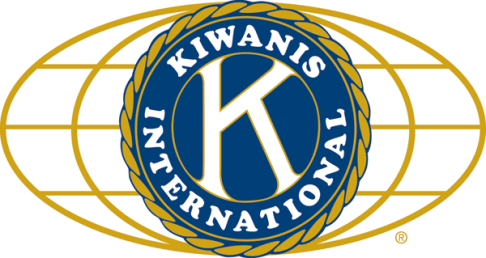 	LUNCH:Turkey, stuffing, spuds, mixed veggies, and, of course, cookies.SONG: God Bless America led by Bill C.		Invocation:Beryl Beryl Beryl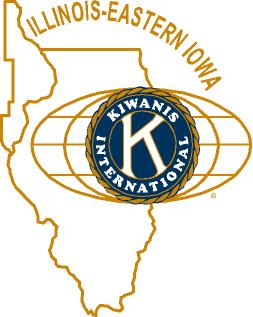 ANNOUNCEMENTS, EVENTS				    and OPPORTUNITITESThe last Interclubwaswith AKtion club on August 11 at 6:00 p.m. This was their picnic and included an update on Fairdale.  PEANUT DAY: Now that you’ve recovered from your Beanzie efforts, it’s time to sell peanuts.  Ralph Sherman told us of an incentive for peanut sales.  If we sell $500 more in peanuts than we did last year, we become eligible for a drawing to win $1000 to donate to our favorite charity.  With that in mind, there were order forms for us to use in our sales efforts.Corn Fest:  We’ll be parking cars like we have the last couple of years.  Sign-ups are happening even as I type.Dick reminded us that Committee sign-ups are happening!!!!  Sign up early and often.  Toiletries- We’re collecting these for Safe Passage. (See below.)We participated in the DeKalb County Shoe Share Project. Please quit collecting gently used and new kids’ shoes, especially for little (gently-used) kids. Volunteer opportunities abounded. See below.  Sign-ups are no longer ongoing.TR Event –Abby has some very nice posters if you have a place to display one call her! Steph Forsberg is looking for $100 sponsors.Our club has 4 already and need 1 more. The event will be September 24 at Sycamore High School.  Abby has purchased 20 tickets so if you are interested, see her about the tickets.Sue – DUES ARE DUE !Jerry Smith brought the Fall LLI Schedule for perusal.  Some interesting classes might be worth checking out.Joan is collecting box tops and Coke lids. Jennie will take your soup labels.AKtion Club is collecting aluminum cansand other recyclable materials.Sycamore Civil War Memorial rededication ceremony:  This Saturday, August 15, at 10 am.  Sycamore courthouse lawn.Archives:  If you find any old stuff related to Kiwanis, please give a copy to Norm!PROGRAMIt’s a mystery.  Will anyone be here?  Come to the meeting and find out. Turns out it was Joe King, of the Penguin Project and the Children’s Community Theater. Joe started with belated thanks for our donation to the project.  For those of us who are unaware, the PP provides theater opportunities for kids with disabilities.  It was started as a Kiwanis project out of Peoria.  CCT has been in DeKalb for 50 years or so.  Joe became involved with CCT when he and his sons joined a production of Beauty and the Beast.  Joe’s son, Daniel, is a special ed kid, who had trouble talking (other than with family).  But being in the play really opened him up.  After seeing a Penguin Project presentation, they decided this was for CCT. Six years ago they launched their first show – Annie.  The kids just love performing.  In PP productions, the kids with disabilities are the stars.  The stars are matched with other kids (non-disability) who coach, teach lines and dances, act as cheerleader, and befriend their teammates.  Some of these friendships last for years and years, and can extend beyond the production.  Artists and mentors can start as young as age 10, and the artists age out as 22.  Locally now artists over 22 can participate in Penguin Players, a joint project with NIU.  Certain students at NIU need “observation hours”, and this has been turned into a mentoring opportunity for those students to participate with the Players.  By all evidence, this is an incredibly successful project.  There’s one show per year, and it always sells out.  So when you plan to go, do your planning early!  The next one is September 10-13 (Fiddler on the Roof).  Tickets on sale soon!!Quote for the day“Mystery creates wonder and wonder is the basis of man’s desire to understand.” 	 - Neil ArmstrongUPCOMING PROGRAMS: (Why not invite a guest? – that could also mean a prospective member!)	August 19	Sean Frazier			NIU Athletic Director	 August 26					TBA	September 2    Board Meeting		@ the Lincoln Inn	September 9     Kevin Poorten			KishHealth/NW Medical	          September 16					@ Kishwaukee Community Hospital KitchenToday’s Attendance:				See more of the newsletter on the following pages:YOUTH SERVICE BUREAU WISH LIST: 	TAG (Therapeutic Art-Making Group):		Permanent markers, canvases, paint brushes, glue, watercolors, drawing paper, tracing paper, oil pastels, 		colored pencils, markers….any and all art supplies could help. 	VolunTEEN:		Gardening gloves, small handheld shovels, cleaning supplies. Thank you so much again for the opportunity to share about the Youth Service Bureau, and thank you for your dedication to the community.		Diana L. Hulst, Executive Director of DeKalb County Youth Service BureauThe following are items we (Safe Passage) regularly need. If you are looking to donate please consider these items!1. Gas station & Wal-Mart gift cards2. Non-perishable food3. Linens for twin beds4. Towels & washcloths5. Diapers & Pull-ups (especially larger sizes)6. Baby wipes7. Paper towels, toilet paper, & tissues8. Sweatpants & sweatshirts9. Women’s underwear (bras and panties)10. Cleaning supplies (dish soap, spray cleaners, laundry detergent, etc.)11. Harder hair brushes12. Hair conditioner13. Olive Oils for hair (not cooking oil)14. Pantine shampoo/conditioner (Brown Bottle)15. Motions haircare products29Kish Kiwanians 0Guests:0VIPs, etc.1Speaker: Joe King30TOTAL